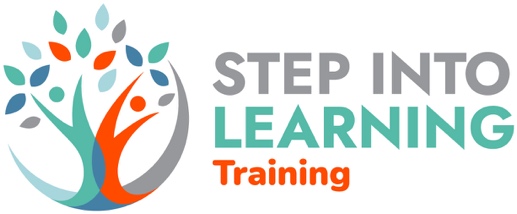 Do you have any support needs? 	If you answered yes, please select all that applyIn the space below please tell us: What is the reason you wish to undertake this course?what challenges do you think you will face doing this course?  your current circumstances e.g family, work  how you feel about working as part of a team? You can give an example of where you have worked in a team setting. A personal quality that you feel will benefit you and others on the course. What steps do you put in place to take care of your emotional needs?Have you had experience of counselling?  Yes/NoIf yes:What model of therapy? How recent was this?Write a minimum of 500 wordsPERSONAL INFORMATIONPERSONAL INFORMATIONPERSONAL INFORMATIONTitle    Title    Title    First Name(s):Surname:AddressAddressAddressAddressPostcode:Postcode:Postcode:Postcode:Postcode:TelephoneHomeMobileEmail:Date of Birth:Course InformationCourse InformationCourse InformationCourse InformationCourse InformationCourse InformationCourse InformationWhich course do you want to study?Which course do you want to study?Which course do you want to study?Which course do you want to study?Which course do you want to study?Full-timePart-timeHow did you hear about this course?How did you hear about this course?How did you hear about this course?How did you hear about this course?Step into Learning websiteStep into Learning websiteHow did you hear about this course?How did you hear about this course?How did you hear about this course?How did you hear about this course?Social mediaSocial mediaHow did you hear about this course?How did you hear about this course?How did you hear about this course?How did you hear about this course?Word of mouthWord of mouthHow did you hear about this course?How did you hear about this course?How did you hear about this course?How did you hear about this course?Advertising Advertising How did you hear about this course?How did you hear about this course?How did you hear about this course?How did you hear about this course?OtherOtherEDUCATIONEDUCATIONEDUCATIONEDUCATIONLevelSubjectGrade achievedDate achievedGCSEMathsDJune 2019Mental ill healthADHDEmotional/behavioural difficultiesDisability affecting mobilityAsperger syndrome/ASD Medical condition (asthma, epilepsy, diabetes, allergy)Visual impairmentMultiple disabilitiesHearing impairmentDyslexia/DyspraxiaOtherPersonal statement